  ШУÖМ  П О С Т А Н О В Л Е Н И Е     от 29 января 2015 года                                                                              № 64 Республика Коми, Ижемский район, с. ИжмаО внесении изменений в постановление администрации муниципального района «Ижемский» от 27 февраля 2013 года № 133 «Об утверждении  перечня должностей муниципальной службы администрации муниципального района «Ижемский», при назначении на которые граждане и при замещении которых муниципальные служащие обязаны представлять сведения о своих доходах, об имуществе и обязательствах имущественного характера, а также сведения о доходах, об имуществе и обязательствах имущественного характера своих супруги (супруга) и несовершеннолетних детей»   Руководствуясь Федеральным законом от 25 декабря 2008 года № 273-ФЗ «О противодействии коррупции», с частью 3 Указа Президента Российской Федерации от 18 мая 2009 года № 557 «Об утверждении перечня должностей федеральной государственной службы, при назначении на которые граждане и при замещении которых федеральные государственные служащие обязаны представлять сведения о своих доходах, об имуществе и обязательствах имущественного характера, а также сведения о доходах, об имуществе и обязательствах имущественного характера своих супруги (супруга) и несовершеннолетних детей», решением Совета муниципального района «Ижемский» от 18 декабря 2013 года № 4-21/9 «Об утверждении структуры администрации муниципального района «Ижемский», администрация муниципального района «Ижемский»П О С Т А Н О В Л Я Е Т : 1. Приложение к постановлению администрации муниципального района «Ижемский»  от 27 февраля 2013 года № 133 «Об утверждении перечня должностей муниципальной службы администрации муниципального района «Ижемский», при назначении на которые граждане и при замещении которых муниципальные служащие обязаны представлять сведения о своих доходах, об имуществе  и обязательствах имущественного характера, а также сведения о доходах, об имуществе и обязательствах имущественного характера  своих супруги (супруга) и несовершеннолетних детей»  изложить в новой редакции согласно приложению.2. Настоящее постановление вступает в силу со дня официального опубликования. Руководитель  администрации муниципального района «Ижемский»                                           И.В. НоркинПриложениек постановлению администрациимуниципального района «Ижемский»от 29 января  2015 года № 64    «Приложение к постановлению администрации         муниципального района «Ижемский»                                                                                 от 27 февраля 2013 года № 133 Перечень должностей муниципальной службы администрации муниципального района «Ижемский», замещение которых связано с коррупционным риском, и при назначении на которые граждане и при замещении которых муниципальные служащие обязаны представлять сведения о своих доходах, об имуществе и обязательствах имущественного характера, а также сведения о доходах, об имуществе и обязательствах имущественного характера своих супруги (супруга) и несовершеннолетних детейруководитель администрации муниципального района «Ижемский», заместители руководителя администрации муниципального района «Ижемский»,заместитель руководителя администрации муниципального района «Ижемский» - начальник Финансового управления,начальники Управлений администрации муниципального района «Ижемский»,начальники отделов администрации муниципального района «Ижемский»,заместитель начальника – начальник отдела по бюджету и доходам Финансового управления администрации муниципального района «Ижемский»,начальник отдела бухгалтерского учета и казначейства Финансового управления администрации муниципального района «Ижемский»,начальник отдела по контролю в сфере закупок и  финансово – бюджетного надзора Финансового управления администрации муниципального района «Ижемский»,начальник отдела строительства – главный архитектор администрации муниципального района «Ижемский», главные специалисты отдела по управлению земельными ресурсами и муниципальным имуществом администрации  муниципального района «Ижемский»,главный специалист отдела территориального развития и коммунального хозяйства администрации муниципального района «Ижемский»,главный специалист отдела строительства администрации муниципального района «Ижемский», главный специалист отдела осуществления закупок администрации муниципального района «Ижемский»     главный специалист отдела по контролю в сфере закупок и  финансово – бюджетного надзора Финансового управления администрации муниципального района «Ижемский».      ».«Изьва» муниципальнöй районса администрация 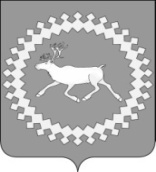 Администрация муниципального района «Ижемский»